EekI had a little friend,
his name was Eek.
Only I could see him
and hear him squeak.He was a little tiny mouse
grey and very small.
Always there in my palm,
attentive when I would call.He resided in my hand,
eeking out a living,
by being my friend.
Always at my beck and callingHe was my mate when I woke,
buddy by the day.
There when I cried out at night
and never, never go away.Now I'm old and grey,
reflecting on my past.
Remembering how my friend Eek
is still there to the last.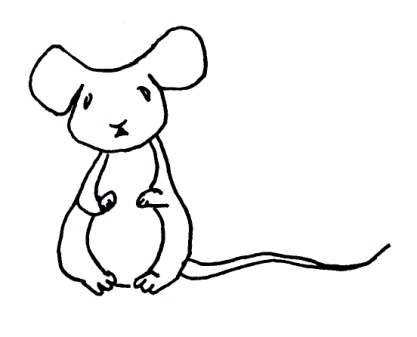 